Year 5 - PrintingPrior Learning:  mixing colour, block printing, printing on different textures, printing with different materials, water colours, pattern, lines, colour, shape.FactsVocabularyWho was Jean Michel Basquiat?Born in Brooklyn, New York on 22nd December 1960Neo-Expressionist painterHis work was often inspired by his Puerto Rican heritageJean Michel BasquiatNeo-ExpressionistSelf-taughtGraffitiStreet-artMono-printingPointillism printingSymbolsExamining his artworkUntitledIn ItalianDustheadsJean Michel BasquiatNeo-ExpressionistSelf-taughtGraffitiStreet-artMono-printingPointillism printingSymbolsWhat is Neo-Expressionism art?Emerged in the late 1970sA style of late modernist painting and sculptureCharacterised by intense subjectivity and rough handling of materialsJean Michel BasquiatNeo-ExpressionistSelf-taughtGraffitiStreet-artMono-printingPointillism printingSymbolsWhat is Graffiti/street art?Visual art created in public placesCan be viewed as an act of vandalismOften conveys important or personal messages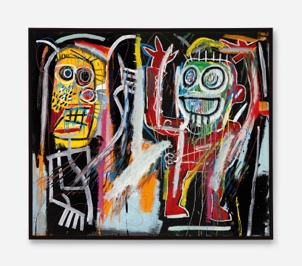 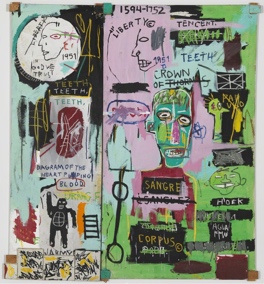             Dustheads                             In Italian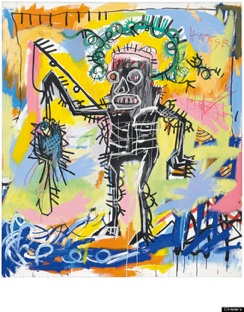                 Untitled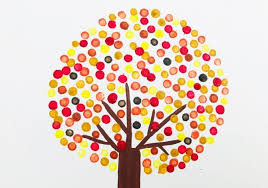      Pointillism printing 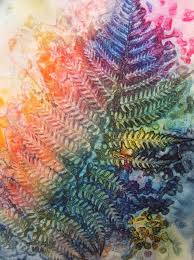         Mono printingMonoprintingA form of print making that has lines of images that can only be made onceMakes an expression on paper where only one print can be madeTechniques include potato printing and screen printing            Dustheads                             In Italian                Untitled     Pointillism printing         Mono printingPointillism printingOften used to create symbols or wordsSmall, colourful dots            Dustheads                             In Italian                Untitled     Pointillism printing         Mono printingCreating own painting inspired by Jean Michel BasquiatMono printing to create backgroundBlock printing to create shapes and lines Pointillism to create symbols or linesWarm, cold and complimentary colours            Dustheads                             In Italian                Untitled     Pointillism printing         Mono printingEvaluating artworkSimilarities – things that are the sameDifferences – things that are different            Dustheads                             In Italian                Untitled     Pointillism printing         Mono printingThe wider influences of:Other Graffiti artists such as BanksyImpact on the wealth, culture and creativity of the nation, specifically New York            Dustheads                             In Italian                Untitled     Pointillism printing         Mono printingYoutube:The story of Jean-Michel Basquiathttps://www.youtube.com/watch?v=zM4rGNLt2xYhttps://www.youtube.com/watch?v=JX02QQXfb_o http://basquiat.com Neo-Expressionism:https://www.tate.org.uk/art/art-terms/n/neo-expressionism Mono printing:https://www.youtube.com/watch?v=xOMWjWLAypQ Pointillism printing:https://www.youtube.com/watch?v=GUw78GAbLtc             Dustheads                             In Italian                Untitled     Pointillism printing         Mono printing